Process Assistant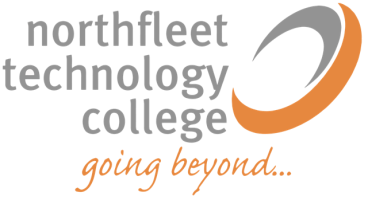 Date: 		.........................................................Signed:	.........................................................Person SpecificationPerson SpecificationPersonal QualitiesEssentialPersonal QualitiesProactive and autonomousHighly organised Excellent attention to detail Ability to cope with a demanding workloadTeam playerEnthusiasticRespond calmly & resolve challengesEmotionally intelligentGood Role model Professional demeanour and attirePatient and good humouredWelcoming personalityPersonal QualitiesDesirablePersonal QualitiesCommitted to own professional developmentEffective presence with students Self-reflective Knowledge & SkillsEssentialKnowledge & SkillsGood standard of general education Good ICT skills to include Microsoft Office and Web browsingCreative approach to problem solving Effective time management skillsExemplary communication skills to all stakeholders both verbally & written.Ability to hold people to account.Confident disposition Understand and comply with all school policies and procedures Knowledge & SkillsDesirableKnowledge & SkillsKnowledge and application of behaviour management strategies Experience of PublisherKnowledge of SIMS or another similar Management Information SystemsSpecific Role RequirementsEssentialSpecific Role RequirementsAbility to produce all literature, such as letters, handbooks & reports, to a very high qualityProfessional communication skills, able to communicate with businesses & colleagues in person, by telephone and in writing.Ability to multi-task within ever changing workloadsAbility to take the initiative and be proactive in prioritising heavy workloads.Ability to be flexible & proactiveAbility to make decisions within defined proceduresAbility to be aware of and work within confidential/sensitive information/data.Confident in reminding/chasing for various correspondence/documents.Advance planning, being aware of the teams deadlines as well as individual deadlines.Outstanding attention to detail accuracy & a thorough, methodical approachSpecific Role RequirementsDesirableSpecific Role RequirementsAwareness of Copyright lawsKnowledge of record keeping and Data Inputting Ability to communicate & work effectively with young peopleExperienceEssentialExperienceExperience of working in an administrative environmentExperienceDesirableExperienceWorking with industrial photocopiers & printersFranking PostWorking in EducationWorking with young people Child Protection Awareness